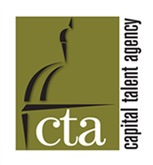 theatre selected creditsSherlock Holmes			Club Secretary		Cincinnati Playhouse, OH 	KJ SanchezLove’s Labor’s Lost		Maria			Shakespeare Theatre Co		Stephen FriedLady Windermere’s Fan		Lady Agatha		Shakespeare Theatre Co		Keith BaxterThe School for Lies		Arsinoe US		Shakespeare Theatre Co		Michael KahnAge of Innocence (workshop)	Regina/Medora		Arena Stage			Jocelyn ClarkeTwelfth Night 			Maria			Folger Shakespeare Theatre	Robert RichmondThe Gaming Table		 	  Mrs Sago			Folger Shakespeare Theatre	Eleanor HoldridgeAs You Like It			Phebe			Folger Shakespeare Theatre	Derek GoldmanGame of Love & Chance	Lisette			Folger Shakespeare Theatre 	Richard CliffordSecond Shepherd’s Play		Gill			Folger Theatre & Consort		MaryHall SurfaceA Wrinkle in Time		Mrs Whatsit		Round House Theatre		Casey SamsAlice*				Dormouse, etc		Round House Theatre		MaryHall SurfaceCrime and Punishment		Sonia			Round House Theatre		Blake RobisonThe Mousetrap			Mollie			Fulton Theatre, PA		Michael MitchellSabrina Fair			Gretchen		Ford’s Theatre			Stephen RayneFickle (premiere)			Lisette			Olney Theatre Center		Eleanor HoldridgeRancho Mirage (premiere)		Louise			Olney Theatre Center		Jason LoewithThe Millionairess			Patricia			Olney Theatre Center		Jack GoingThe Internationalist		Sara			Studio Theatre			Kirk JacksonLong Xmas Ride Home		Rebecca		Studio Theatre 			Serge SeidenThe Unmentionables		Jane US			Woolly Mammoth Theatre 	Pam MacKinnonAmerican Scrapbook		Ensemble		Kennedy Center			Kathleen AmshoffUnleashed			Pauline, etc		Kennedy Center			Nick OlcottShear Madness (3 contracts)	Barbara			Kennedy Center			Bob LohrmannYellow Face 			Jane/Ensemble		Theater J			Natsu Onoda PowerMikveh (English premiere)		Miki			Theater J			Shirley SerotskyThe Skin of Our Teeth		Sabina			Constellation Theatre, DC	MaryHall SurfaceAfter The War (premiere)		Trudy			Mosaic Theater Co of DC	Sinai PeterSteel Magnolias			Truvy			Totem Pole Playhouse, PA	Skip GreerPassion Play			Elizabeth/Hitler/Reagan	Forum Theatre, MD		Michael DoveTaming of the Shrew		Kate			Door Shakespeare, WI		Suzanne GraffMerry Wives of Windsor		Mistress Page		Door Shakespeare		Jerry GomisMerchant of Venice		Portia			Shakespeare Project Chicago 	Mara PolsterTwo Gentlemen of Verona	Julia			Shakespeare Project Chicago 	Jeff ChristianThe Dazzle**			Milly			Human Race Theatre, OH	Marsha Hannathe shape of things		Evelyn			Ensemble Theatre, OH		Chuck KartaliOrphan Train (premiere)		Maylene		Purple Rose Theatre, MI		Guy Sanville	Grapes of Wrath			Al’s Girl/Rose US		Cleveland Play House		Peter HackettYerma				Ensemble		Cleveland Play House		Pavel DobruskySLAVS!				Bonfila			Cleveland Play House Lab	Loretta GrecoCompany member, Taffety Punk Theatre Co (Helen Hayes Award for Outstanding Emerging Theatre)Selected roles: Princess of France, Olivia, Beatrice, Constance, Emilia, Mariana, Gildenstern, Cassandra, Ariel/Caliban, Silvia. Margaret film/tv commercial conflicts on request  		Super Sucker 			Day Player 		Purple Rose Films - Jeff Daniels, dir.America’s Most Wanted 		Under 5			Fox TVDog (pilot)***			Co-Star			Integral Arts The Goblin Baby (short)		Supporting		Shoshana Rosenbaum, prod.Our Last Supper 			Supporting 		MCM FilmsBare Knuckle			Supporting		H Street ProductionsPropagation 8 (short)		Supporting 		Dusty Negatives /48 Hr FilmsEOS10 (podcast series)		Co-Star			Planet M Picturestraining/skills  MFA - Ohio University Professional Actor Training Program, BFA - University of WisconsinShakespeare Theatre Co, Shakespeare & Co, Second City, Steppenwolf Theatre, Goodman Theatre, Chicago Shakespeare Good with Dialects (also coach), Some French/ASL, Stage Combat, Waltz, Yoga, Mask, Puppetry. Teleprompter/earprompter experience. Scuba/Snorkel. Trapeze, Licensed Driver, Good with Kids.  Local Hire: DC-Baltimore, NYC, Chicago.*Helen Hayes Outstanding Ensemble nomination; **Daytony Best Supporting Actress nomination; ***Winner: ITVFest LA Best Program, NY Television Festival Best Drama